  ΘΕΜΑ : «Επαναπροκήρυξη εκδήλωσης ενδιαφέροντος για τη μετακίνηση μαθητών της Γ΄ τάξης του 2ου Ημερησίου ΓΕΛ Ζακύνθου  από τη Ζάκυνθο στη Θεσσαλονίκη από 11-02-2018 έως 15-02-2018 »Το 2ο  Ημερήσιο ΓΕΛ  Ζακύνθου καλεί τα ταξιδιωτικά γραφεία που ενδιαφέρονται να υποβάλλουν στη Δ/νση του Σχολείου κλειστές προσφορές για τη μετακίνηση 115 μαθητών/τριών και έξι (6) συνοδών εκπαιδευτικών στη Θεσσαλονίκη με τους ειδικότερους όρους και προϋποθέσεις :Προορισμός :  Θεσσαλονίκη.Αριθμός μαθητών : Εκατόν Δεκατέσσερις  (115).Αριθμός καθηγητών : Έξι (6).Μέσα μετακίνησης: Πορθμείο και λεωφορεία για τη μετακίνηση στη Θεσσαλονίκη και στις γύρω από αυτήν πόλεις (ένα διώροφο και ένα μονό ή τρία μονά λεωφορεία) . Τα λεωφορεία θα πρέπει να είναι διαθέσιμα για όλες τις μετακινήσεις ανεξαρτήτως χιλιομέτρων και χρόνου μετακίνησης. Τα  στοιχεία των λεωφορείων που θα χρησιμοποιηθούν θα  πρέπει να δηλωθούν με την κατάθεση της προσφοράς.Κατηγορία ξενοδοχείου :  Τουλάχιστον τεσσάρων (4) αστέρων στην πόλη της Θεσσαλονίκης.Δωμάτια μαθητών τρίκλινα και δωμάτια συνοδών μονόκλινα.Πρωινό και ημιδιατροφή σε μπουφέ.Μετακινήσεις όπως στο   πρόγραμμα που επισυνάπτεται στην προκήρυξη.Υποχρεωτική ασφάλιση αστικής ευθύνης διοργανωτή εκδρομών.Το Ειδικό Σήμα Λειτουργίας Ταξιδιωτικού Γραφείου σε ισχύ σύμφωνα με την κείμενη νομοθεσία.Πρόσθετη ασφάλιση για όλους τους συμμετέχοντες, που καλύπτει έξοδα σε περίπτωση ασθενείας ή ατυχήματος.Οι προσφορές θα πρέπει:Να αναφέρουν την τιμή  ανά μαθητή  αλλά και  το συνολικό κόστος της εκδρομής.Να έχουν πρόβλεψη τιμής για την περίπτωση που ο αριθμός των μαθητών μεταβληθεί είτε προς τα πάνω είτε προς τα κάτω.Το πρακτορείο που θα αναλάβει την εκδρομή θα πρέπει με την υπογραφή της σύμβασης, να καταθέσει στο σχολείο την επιβεβαίωση της κράτησης από το ξενοδοχείο που θα επιλεγεί. Σε διαφορετική περίπτωση η σύμβαση θα ακυρωθεί.Οι προσφορές πρέπει να κατατεθούν στη Διεύθυνση του Σχολείου μέχρι την Τρίτη, 11 Δεκεμβρίου 2018  και  ώρα  11.30 π.μ.  σε κλειστό φάκελο με επισυναπτόμενα  τα απαραίτητα δικαιολογητικά πρωτότυπα ή νομίμως επικυρωμένα. Την ίδια ημέρα  θα γίνει το άνοιγμα των προσφορών.Για την επιλογή του ταξιδιωτικού γραφείου θα συνεκτιμηθούν :Το προσφερόμενο ξενοδοχείο (θέση- κατηγορία).Τα προσφερόμενα λεωφορεία μετακίνησης(παλαιότητα-χωρητικότητα).Οι τυχόν υπάρχουσες συστατικές επιστολές από άλλα σχολεία  για το γραφείο.Οι εμπειρίες από προηγούμενη συνεργασία του Σχολείου με το ταξιδιωτικό γραφείο.Η προσφερόμενη τιμή κατ΄ άτομο.   Ο    ΔΙΕΥΘΥΝΤΗΣ                                                                                                    ΜΑΡΚΕΣΙΝΗΣ ΑΝΔΡΕΑΣ-ΔΙΟΝΥΣΙΟΣ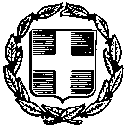 ΕΛΛΗΝΙΚΗ ΔΗΜΟΚΡΑΤΙΑΥΠΟΥΡΓΕΙΟ  ΠΑΙΔΕΙΑΣΕΡΕΥΝΑΣ  ΚΑΙ ΘΡΗΣΚΕΥΜΑΤΩΝΖάκυνθος, 27-11-2018Αριθ. Πρωτ.: 1566ΕΛΛΗΝΙΚΗ ΔΗΜΟΚΡΑΤΙΑΥΠΟΥΡΓΕΙΟ  ΠΑΙΔΕΙΑΣΕΡΕΥΝΑΣ  ΚΑΙ ΘΡΗΣΚΕΥΜΑΤΩΝ-----ΠΕΡΙΦΕΡΕΙΑΚΗ ΔΙΕΥΘΥΝΣΗΑ/ΘΜΙΑΣ & Β/ΘΜΙΑΣ ΕΚΠ/ΣΗΣ ΙΟΝΙΩΝ ΝΗΣΩΝΔΙΕΥΘΥΝΣΗ Β/ΘΜΙΑΣ ΕΚΠΑΙΔΕΥΣΗΣ ΖΑΚΥΝΘΟΥ2ο ΓΕΝΙΚΟ ΛΥΚΕΙΟ ΖΑΚΥΝΘΟΥΠΡΟΣ:-----ΠΡΟΣ:Ταχ. Δ/νση : Παναγούλα-ΖάκυνθοςΤ.Κ. – Πόλη : 29100 – Ζάκυνθος e-mail : mail@2lyk-zakynth.zak.sch.grΠληροφορίες: Μαρκεσίνης Ανδρέας-ΔιονύσιοςΤηλέφωνο/Φαξ: 26950 43699ΚΟΙΝ: